ARMY PUBLIC SCHOOL , PATIALASYLLABUS FOR HALF YEARLY  EXAMINATION CLASS – IIISESSION - 2023-2024ENGLISH-ReaderLesson -3  Save Water, Save the World.Lesson – 4  A  Journey in SpaceLesson -5 Great Scientist- Isaac Newton.Poem 3- Ferry me Across the Water.Poem 4- Upside Down.GrammarLesson – 3 Countable Vs Uncountable Noun, Lesson- 4 Noun:Singular and Plural, Lesson -5 Nouns:Gender,Lesson -6 Possessive Nouns, Lesson -7 Collective nouns, Lesson- 9 Pronouns,Lesson -10 Adjectives, Lesson- 13 Verbs, Lesson- 14 Tenses (Simple Present Tense)Writing–Formal Letter (Application) (2) Object WritingComprehension Passage.Hindi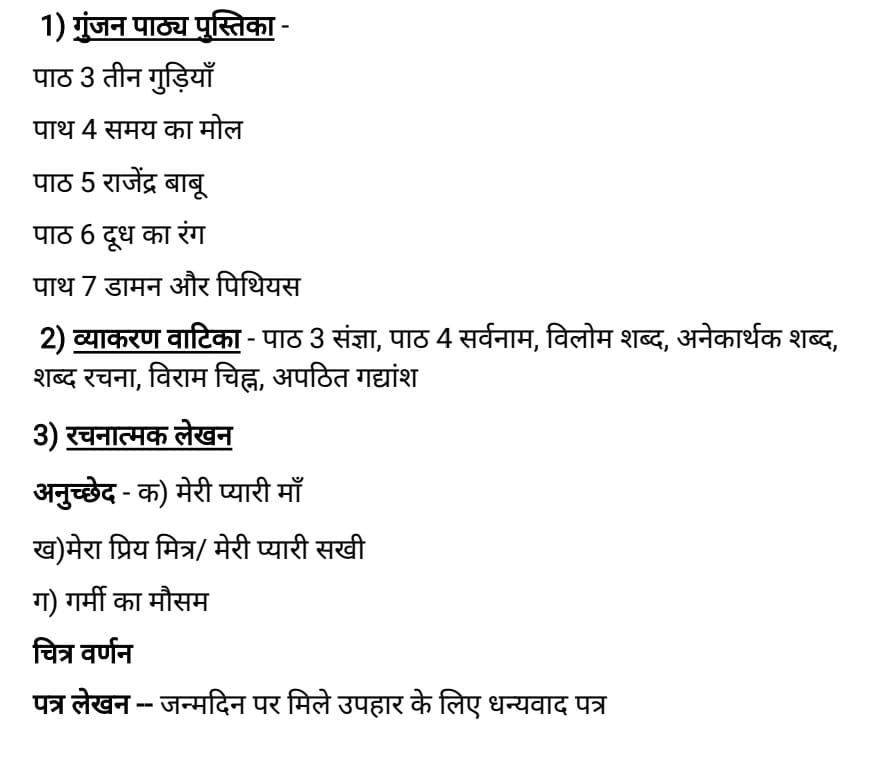 MATHSCh -1  Number & Numeration Ch-2  Roman Numerals Ch-3  AdditionCh-4  SubtractionCh-5  MultiplicationCh-6  Division ( from ex 6.1 to 6.6)EVSChapter -4 Animals Around Us Chapter- 5 Birds – Our Feather FriendsChapter- 6 The Work Around UsChapter-7  The Food We EatChapter-8 Cooking Food Diagrams : 1) Draw and label the parts of a leaf.[ Ch-3]2) Label the parts of a bird.[ Ch-5]3] Draw a plant and label the process of photosynthesis [ Ch-3] Map Work : Show the following states in the political map of India in four directions:NORTH:                                                     EAST:Himachal Pradesh                           1. Arunachal PradeshPunjab                                               2. AssamHaryana                                            3. West BengalSOUTH:                                                     WEST:Kerala                                               1. RajasthanKarnataka                                        2. Gujarat       3.Tamil Nadu                                       3. MaharashtraCOMPUTERCh-2  Windows Operating SystemCh-3   Paint 3 D Ch-4  Word Processors(MS Word 2016)G.K.  -  Page no.   5 to 36 ART/ CRAFT   ButterflyLandscape Tree with leaves